ATZINUMS Nr. 22/8-3.10/220par atbilstību ugunsdrošības prasībāmAtzinums iesniegšanai derīgs sešus mēnešus.Atzinumu var apstrīdēt viena mēneša laikā no tā spēkā stāšanās dienas augstākstāvošai amatpersonai:Atzinumu saņēmu:20____. gada ___. ___________DOKUMENTS PARAKSTĪTS AR DROŠU ELEKTRONISKO PARAKSTU UN SATURLAIKA ZĪMOGU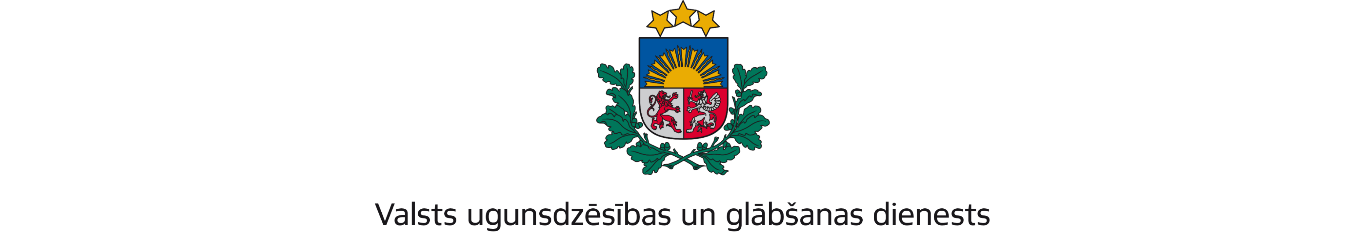 RĪGAS REĢIONA PĀRVALDEJaunpils iela 13, Rīga, LV-1002; tālr.: 67209650, e-pasts: rrp@vugd.gov.lv; www.vugd.gov.lvRīgaSIA “Dance Story”(izdošanas vieta)(juridiskās personas nosaukums vai fiziskās personas vārds, uzvārds)27.06.2024.Reģ.nr.40203400988(datums)(juridiskās personas reģistrācijas numurs)Silarāju iela 29, Piņķi, Babītes pag., Mārupes nov., LV-2107(juridiskās vai fiziskās personas adrese)1.Apsekots: Dienas nometnei “Dance Story vasaras nometne”, kas norisināsies no 22.07.2024.-26.07.2024., paredzētās telpas (turpmāk – Nometnes telpas).(apsekoto būvju, ēku vai telpu nosaukums)2.Adrese: Salienas iela 4, Piņķi, Babītes pag., Mārupes nov., LV-2107.3.Īpašnieks (valdītājs): SIA “Jurmala Golf Estate”, Reģ. nr.40103208165, Salienas iela 4, (juridiskās personas nosaukums vai fiziskās personas vārds, uzvārds)Piņķi, Babītes pag., Mārupes nov., LV-2107.(juridiskās personas reģistrācijas numurs un adrese vai fiziskās personas adrese)4.Iesniegtie dokumenti: 13.06.2024. Elīnas Mazkalnes iesniegums b/n5.Apsekoto būvju, ēku vai telpu raksturojums: Nometnes telpas nodrošinātas ar automātisko ugunsgrēka atklāšanas un trauksmes signalizācijas sistēmu un ugunsdzēsības līdzekļiem.6.Pārbaudes laikā konstatētie ugunsdrošības prasību pārkāpumi: nav konstatēti.7.Slēdziens: Nometnes telpas atbilst ugunsdrošības prasībām.8.Atzinums izsniegts saskaņā ar: Ministru kabineta 2009.gada 1.septembra noteikumu Nr.981 ,,Bērnu nometņu organizēšanas un darbības kārtība” 8.5.apakšpunkta prasībām.(normatīvais akts un punkts saskaņā ar kuru izdots atzinums)9.Atzinumu paredzēts iesniegt: pēc pieprasījuma.(iestādes vai institūcijas nosaukums, kur paredzēts iesniegt atzinumu)Valsts ugunsdzēsības un glābšanas dienesta Rīgas reģiona pārvaldes priekšniekam, Jaunpils ielā 13, Rīgā, LV-1002.(amatpersonas amats un adrese)Valsts ugunsdzēsības un glābšanas dienesta Rīgas reģiona pārvaldes Ugunsdrošības uzraudzības un civilās aizsardzības nodaļas vecākā inspektoreJ. Āboliņa(amatpersonas amats)(paraksts)(v. uzvārds)(juridiskās personas pārstāvja amats, vārds, uzvārds vai fiziskās personas vārds, uzvārds; vai atzīme par nosūtīšanu)(paraksts)